                 Ogłoszenie wyników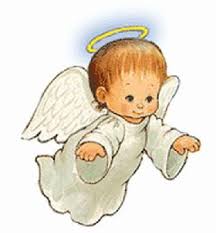 VII Miejsko – Gminnego Bożonarodzeniowego Konkursu Plastycznego dla dzieci niepełnosprawnych pod hasłem             „Anioł pasterzom mówił: Chrystus się wam narodził”Jury konkursu w składzie: mgr Wiesława Joniec, mgr Aleksander Majerski, mgr Barbara Lisek, mgr Jolanta Janas, na posiedzeniu w dniu 07.01.2016r. wytypowało następujących zwycięzców konkursu w pięciu kategoriach:Kategoria I: dzieci w wieku przedszkolnymI miejsce:      GALICA SYLWESTER; ZS NR1 MĘCINA    RUMIAN JAKUB; ZS NR1 MĘCINAII miejsce:     ORCZYKOWSKA ROKSANA ; ZS NR1 MĘCINAIII miejsce:    LIZAK KAROL; SP NOWE RYBIE	wyróżnienie: BEDNAREK RADOSŁAW; ZS NR1 MĘCINAKategoria II: uczniowie klas 1-3I miejsce: 	    BAŃCZAK KONRAD; ZS PISARZOWA		    PAJĄK MARCIN; ZS NR1 MĘCINAII miejsce: 	    OPACH AMELIA; ZS NR1 MĘCINA		    SERAFIN EMILIA; ZS PISARZOWAIII miejsce:    KOSZUT MIŁOSZ; ZS PISARZOWA		    ZOŃ MIKOŁAJ; ZSS NR 3 LIMANOWAKategoria III: uczniowie klas 4-6I miejsce: 	PRZECHRZTA WERONIKA; SP NOWE RYBIEADDOBATTI ALBERT; ZS NR 1 MĘCINAII miejsce:	LACH DARIUSZ; ZSS NR 4 LIMANOWA		STANISZ DAWID; ZS MORDARKAIII miejsce: ZAPAŁA KATARZYNA; ZS PASIERBIEC		POŻYCKI GRZEGORZ; ZS PASIERBIECwyróżnienia: WOŹNIAK ARTUR; ZSS NR 4 LIMANOWA		   ŁĄCKI WOJCIECH; ZSS NR 4 LIMANOWAKategoria IV: uczniowie gimnazjum I miejsce:     JAWOR MIŁOSZ; ZS NR 1 MĘCINA		  WÓJTOWICZ MICHAŁ; ZS NR 1 MĘCINA		   JAWORSKI PIOTR; ZSS NR 2 LIMANOWAII miejsce:	  ZIMOŃ KAROLINA; ZSS NR 1 LIMANOWA		  STANISZ MARZENA; ZS RUPNIÓW		  KRZAK MATEUSZ; ZS NR 1 MĘCINAIII miejsce:  PRĘDKA KLAUDIA; ZSS NR 2 LIMANOWA  MAJERCZYK GRZEGORZ; ZSS NR 3 LIMANOWAwyróżnienia:  ŻUREK ALBERT; ZS RUPNIÓW		    PIETRUCHA ANDRZEJ; ZS PISARZOWA	SICIARZ ANDRZEJ; ZS NR 1 MĘCINAKategoria V: uczniowie niezdolni do samodzielnego wykonania pracy.I miejsce: 	  LEŚNIK AGATA; ZS PISARZOWA		  ŻOŁNA JULIA; ZSS NR 1 LIMANOWA II miejsce:   TWARÓG GABRIELA; ZSS NR 1 LIMANOWA		  OLEKSY MARIA; ZSS NR 3 LIMANOWA		  KORECKI KAMIL; ZS PASIERBIECIII miejsce:  DUTKA ERYK; ZS NR 1 MĘCINA 		  JUSZCZAK MAKSYMILIAN; ZS RUPNIÓW		  NIEDBACH JACEK; ZSS NR 3 LIMANOWAPozostali uczniowie biorący udział w konkursie:Grupa 2.Alan ŚwierczekMonika OleksyKacper GawlikBartłomiej SternalKarol BukowiecMichał KurzejaSara CiurejaGrupa 3.Magdalena Pająk Karol DudekJakub WeimanWiktor SzewczykJakub KędrońKrystian SzewczykGrupa 4.Przemysław SukiennikKrzysztof ZelekPatryk StaniszAneta LupaPiotr BukowiecSebastian CiurejaNatalia PietrygaTomasz GąsiorSławomir CiurejaEmil Koszut	Uroczyste wręczenie nagród połączone z zabawą karnawałową dla wszystkich uczestników konkursu odbędzie się 19 stycznia 2016 r. (wtorek) o godz.11.00 w Zespole Szkół                im. Stanisława Wyspiańskiego  w Rupniowie.*Odbiór nagród i upominków zgodnie z regulaminem.Wszystkim uczestnikom konkursu serdecznie gratulujemy.Organizatorzy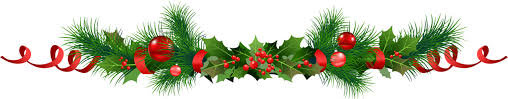 DOWÓZ NA ZABAWĘ KARNAWAŁOWĄ                     (19.01.2016 - WTOREK):LIMANOWA (DWORZEC PKS) – ODJAZD GODZ. 10:15.PRZEWIDYWANY POWRÓT - WYJAZD Z ZS W RUPNIOWIE -             OK. GODZ. 14:30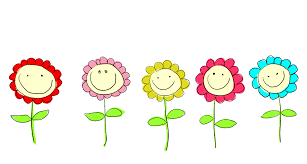 